1 L’hygiène des mains
Ensemble des supports utilisés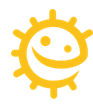 En prenant part à différentes activités, les élèves vont apprendre la bonne technique dulavage des mains, pourquoi il est important de se laver les mains ainsi que le rôle du savon.Cycle 1 : MS/GS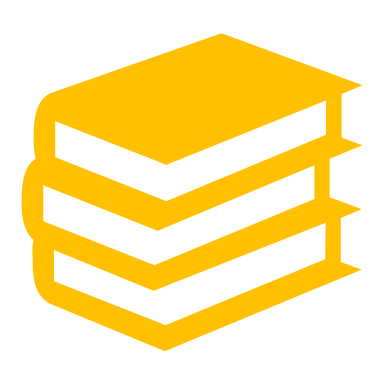 Domaines : 1. Mobiliser le langage dans toutes ses dimensions5. Explorer le mondeObjectifs :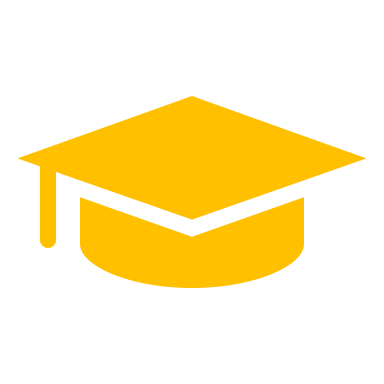 Apprendre les différentes étapes du lavage des mainsComprendre que se laver les mains permet d’enlever les microbes dangereux présents sur les mainsComprendre l’intérêt du savonRessources proposées :Vous trouverez ci-dessous la majorité des images utilisées dans nos leçons. Vous pourrez ainsi les utiliser librement en veillant à citer e-Bug.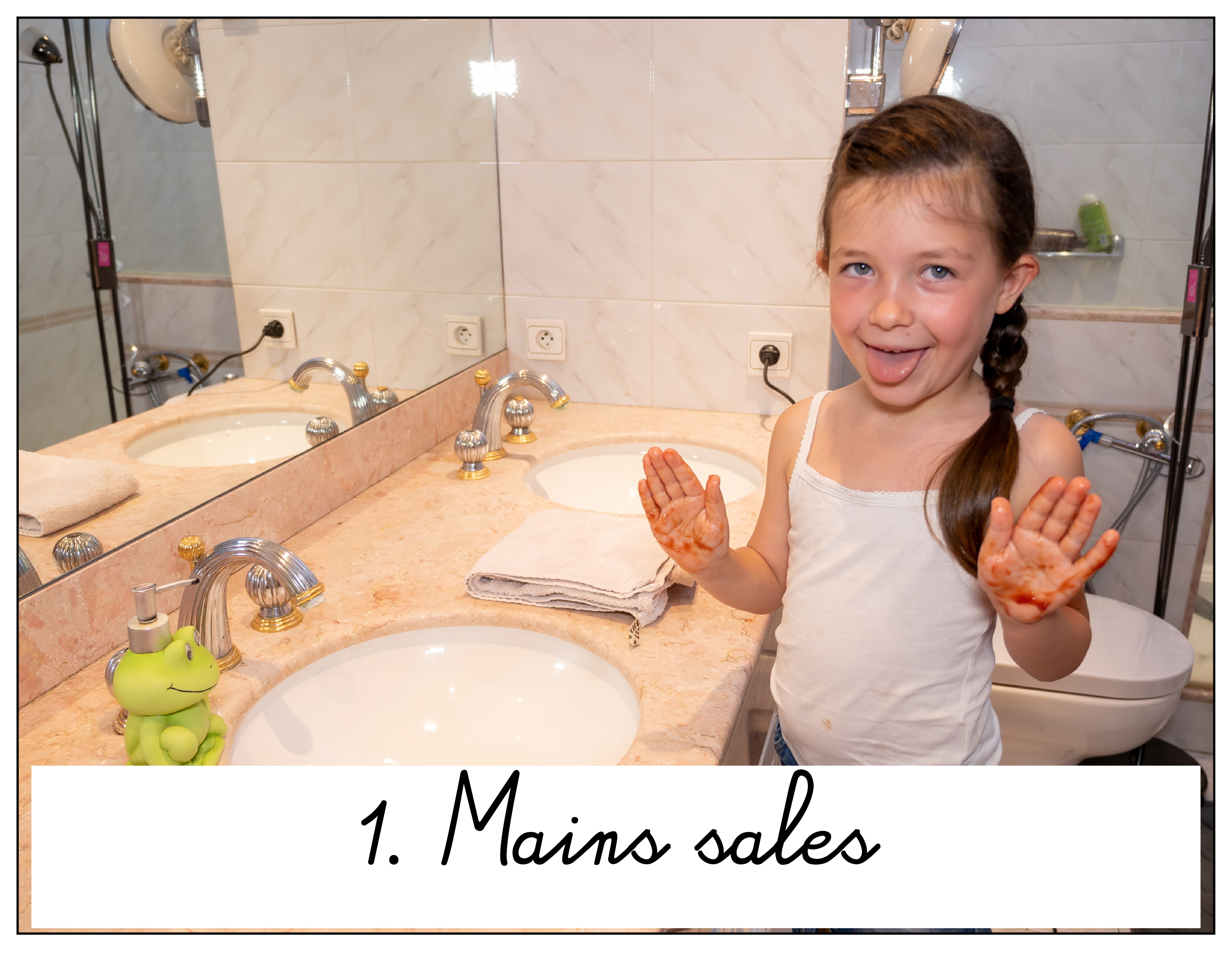 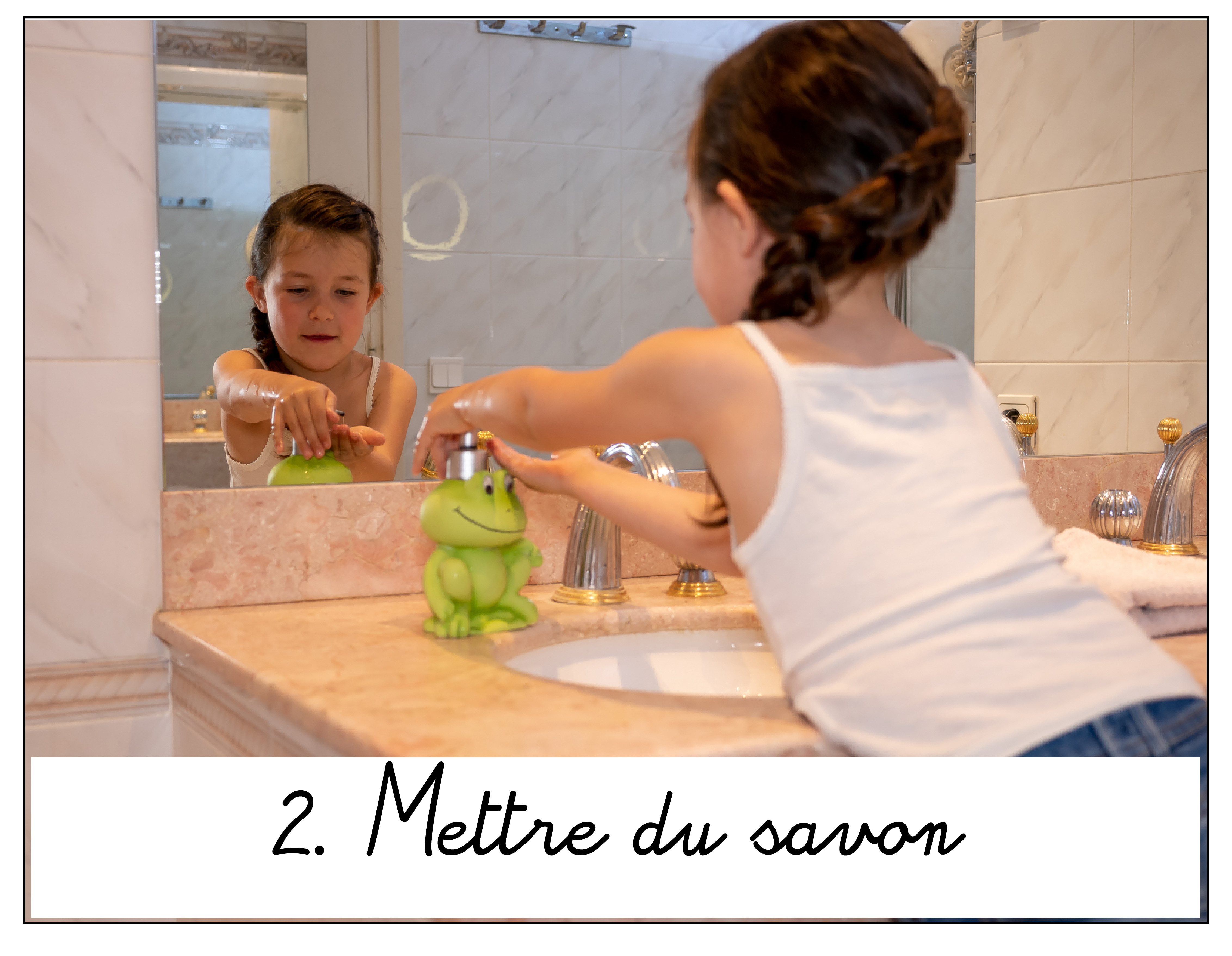 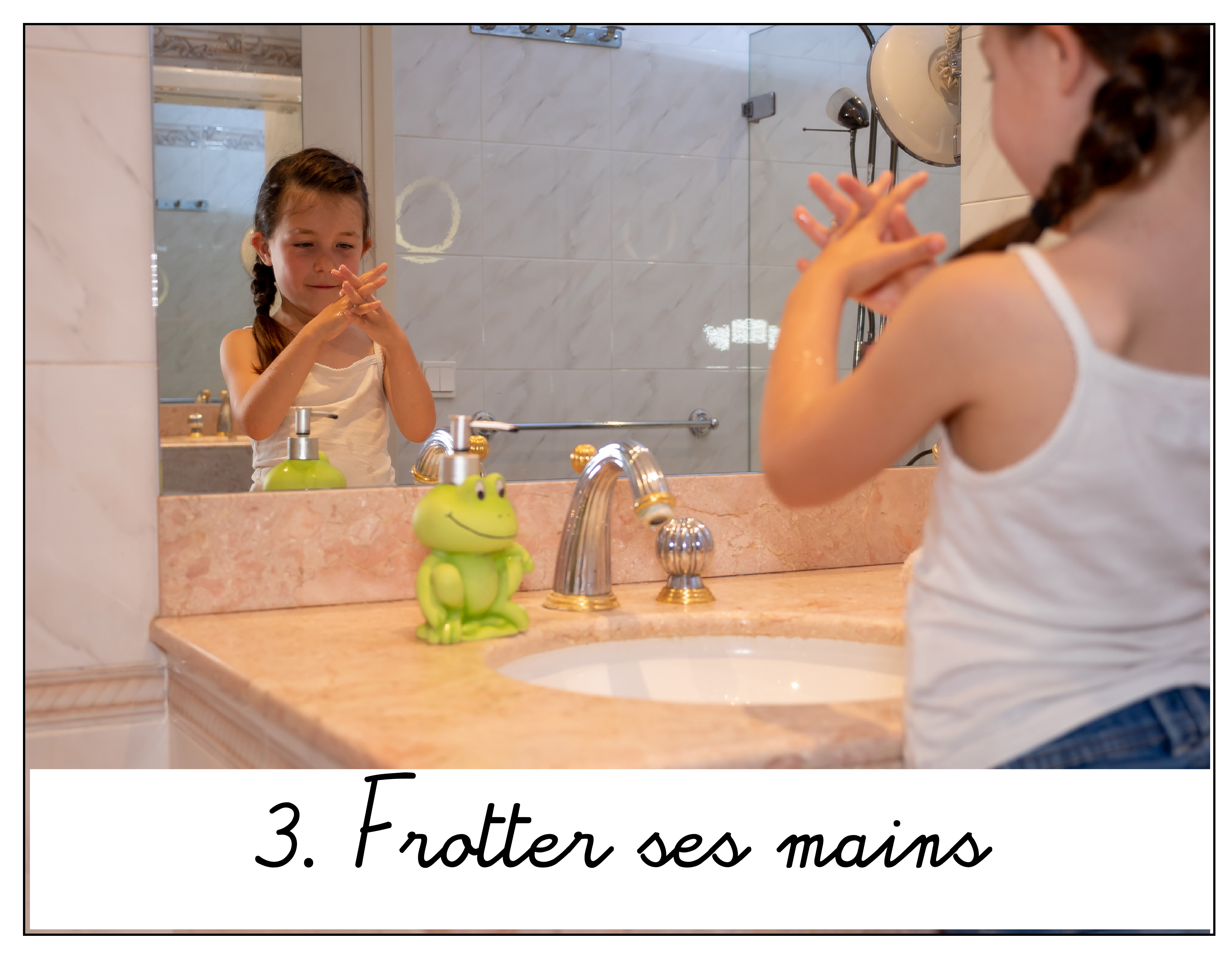 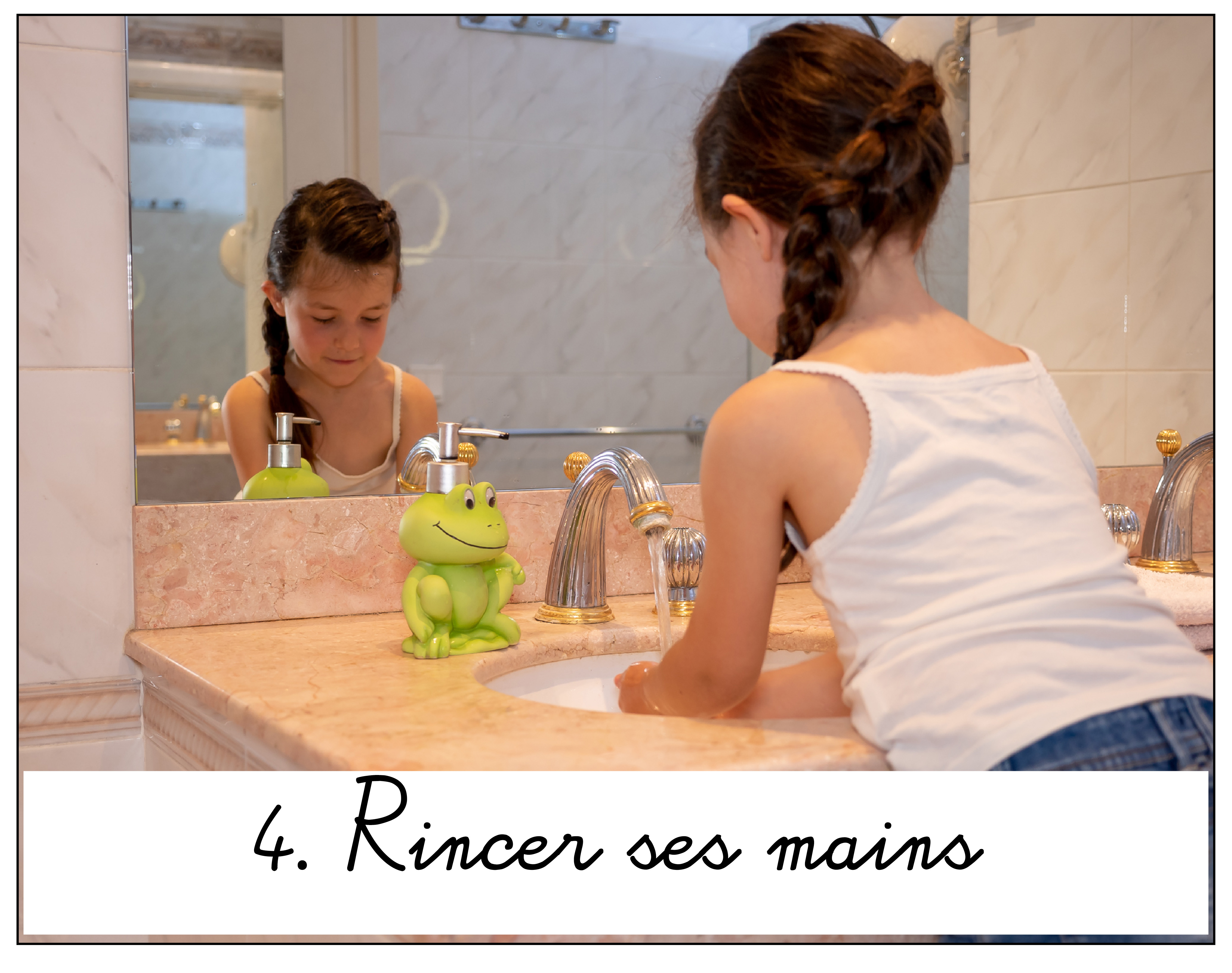 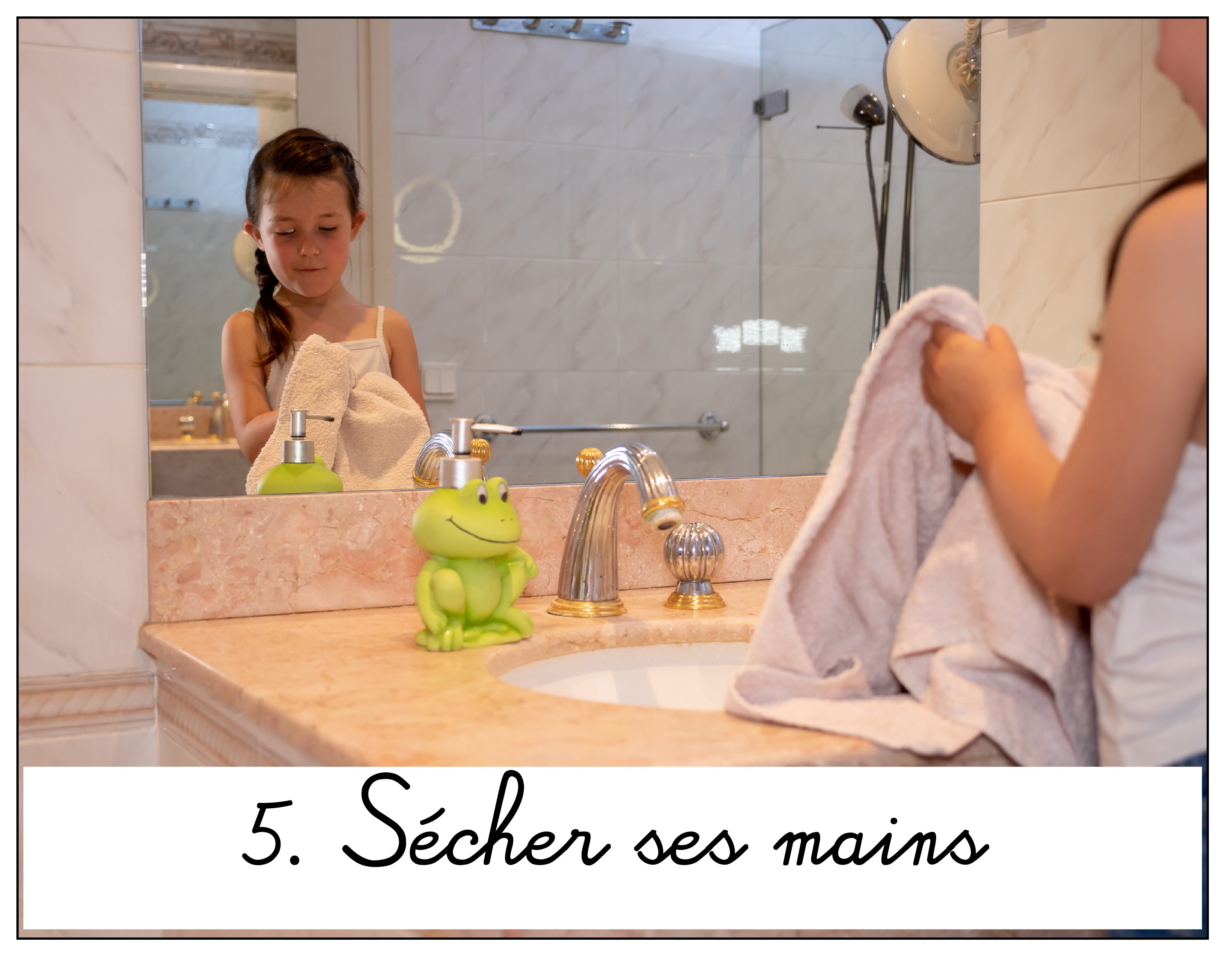 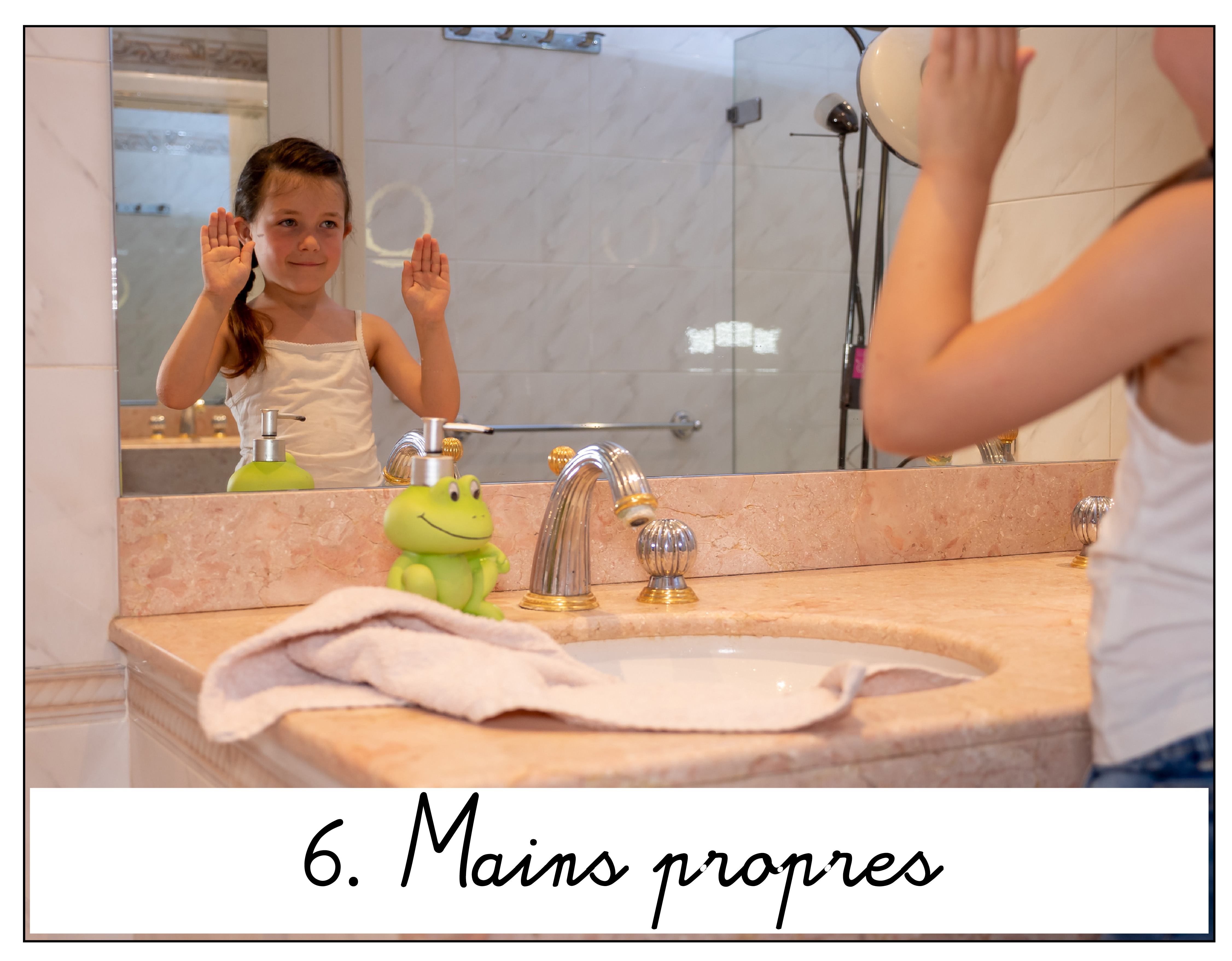 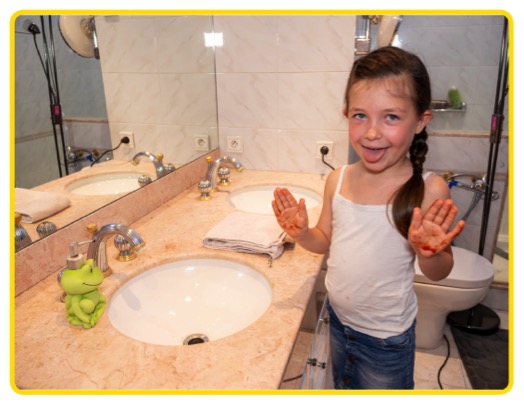 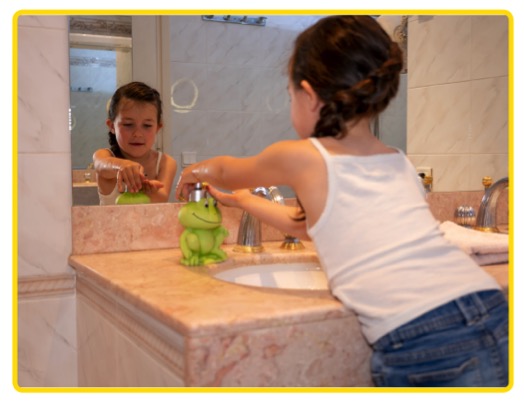 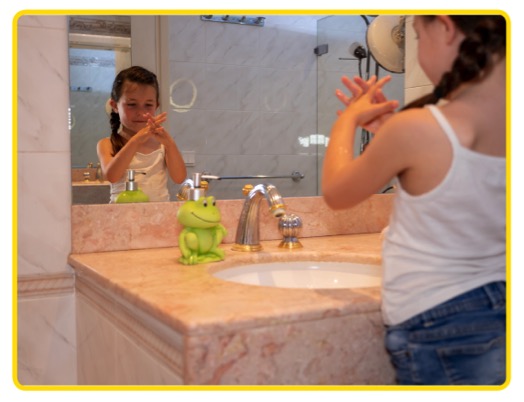 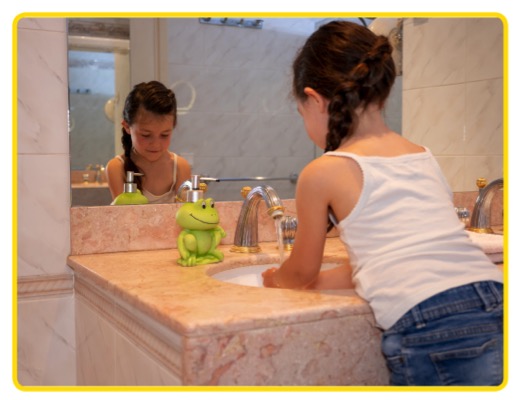 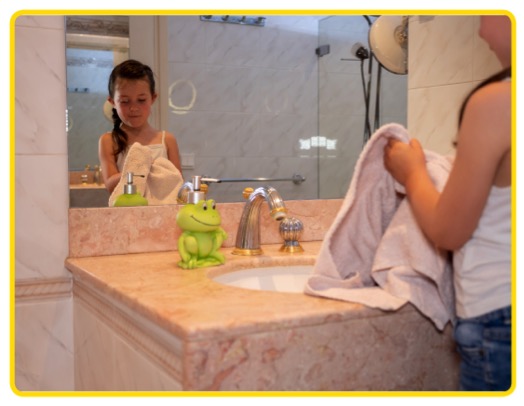 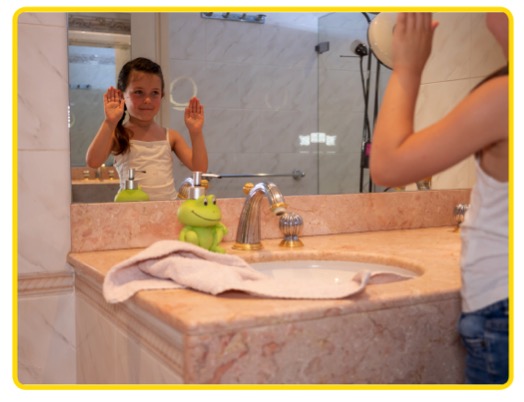 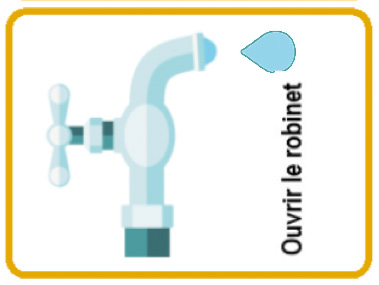 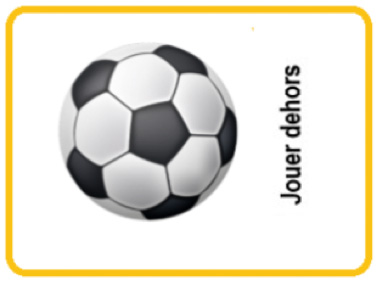 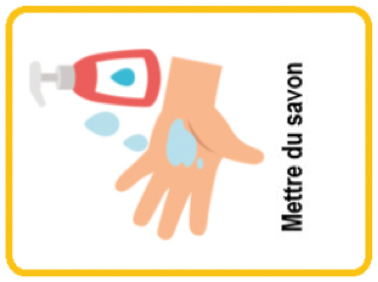 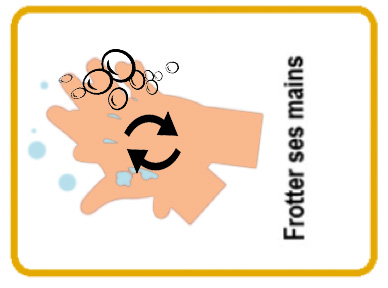 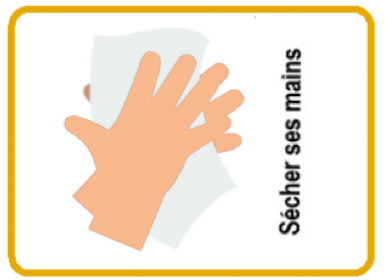 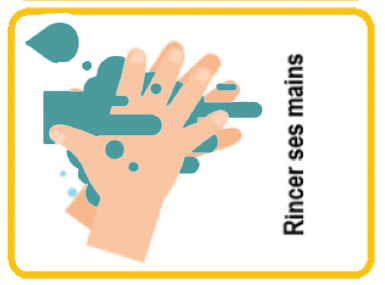 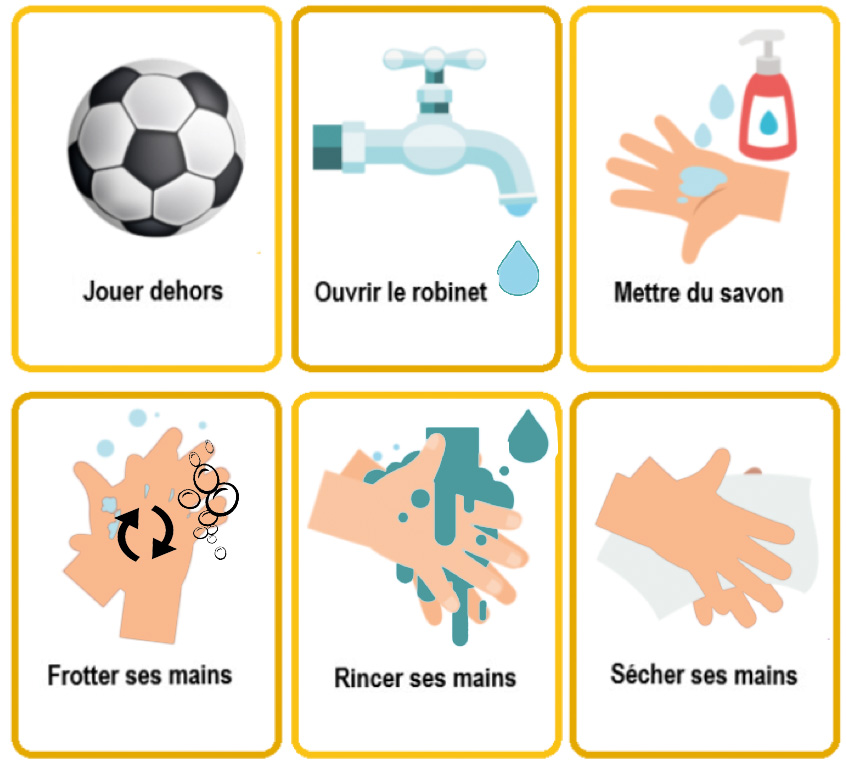 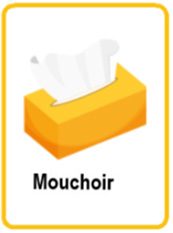 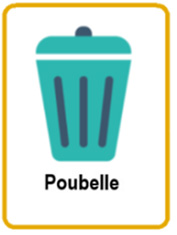 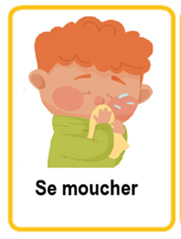 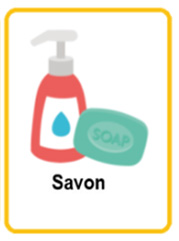 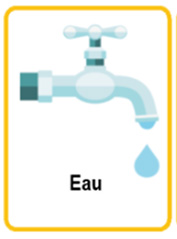 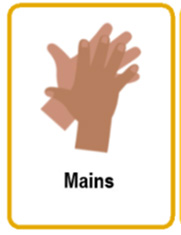 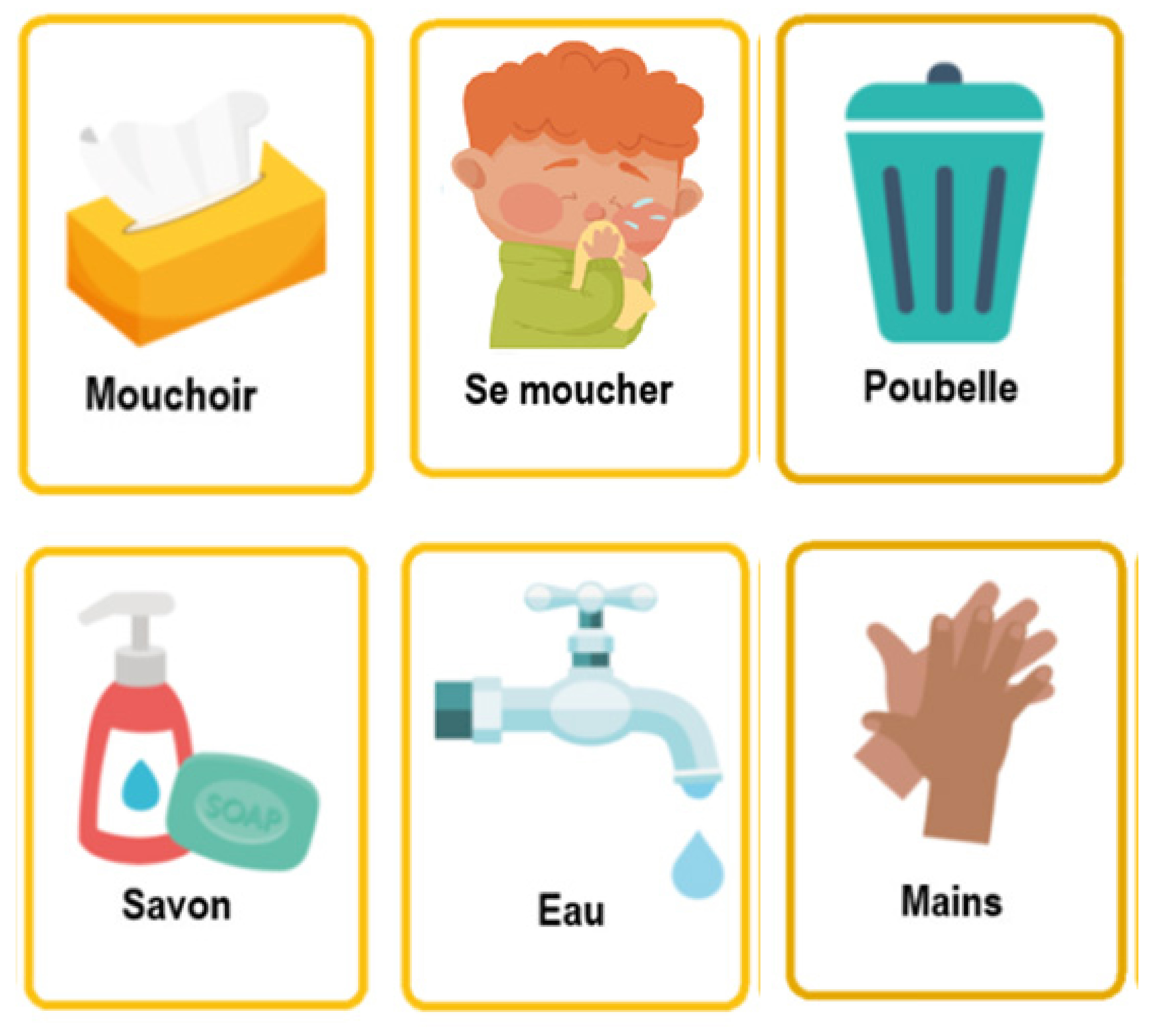 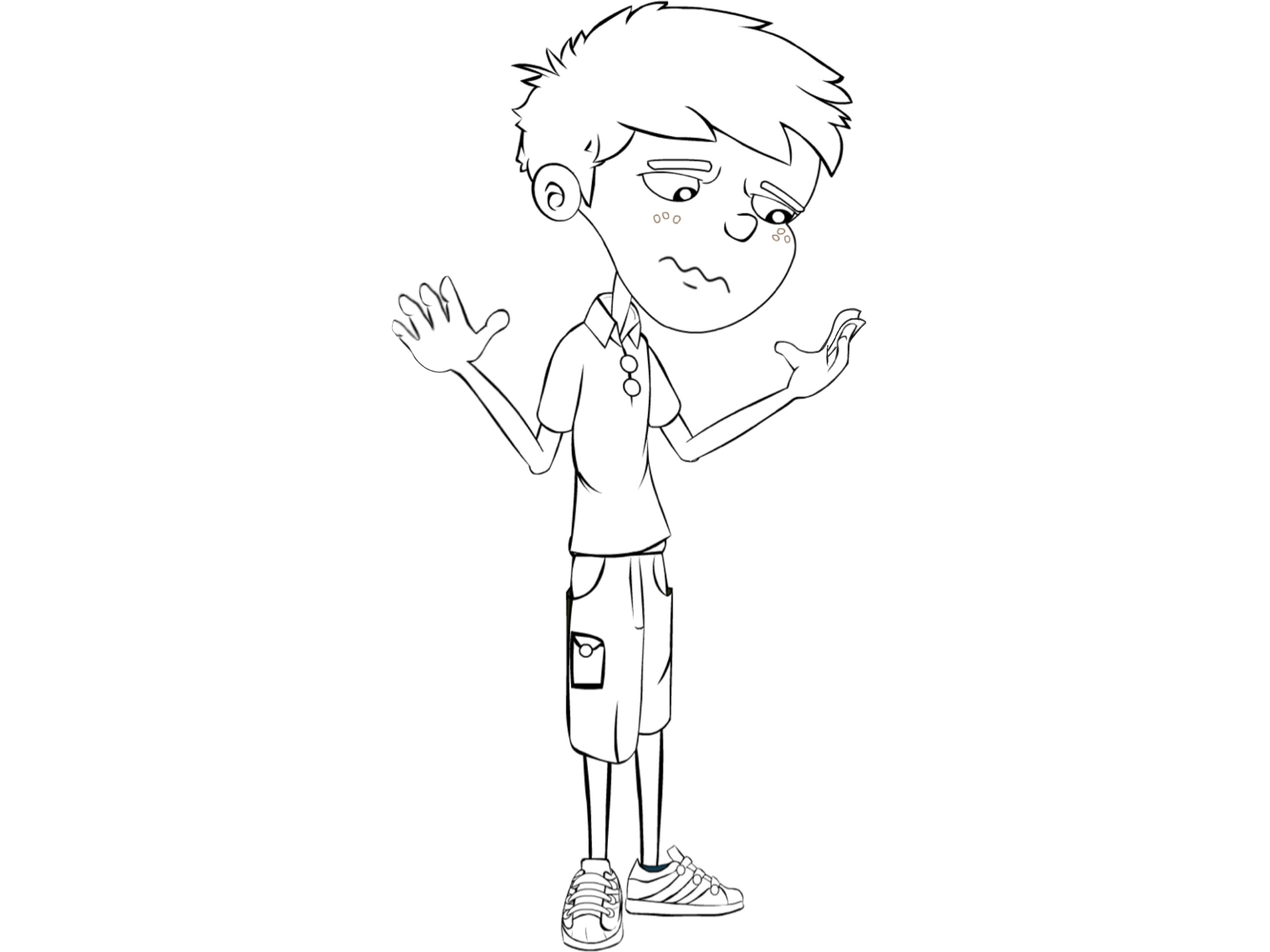 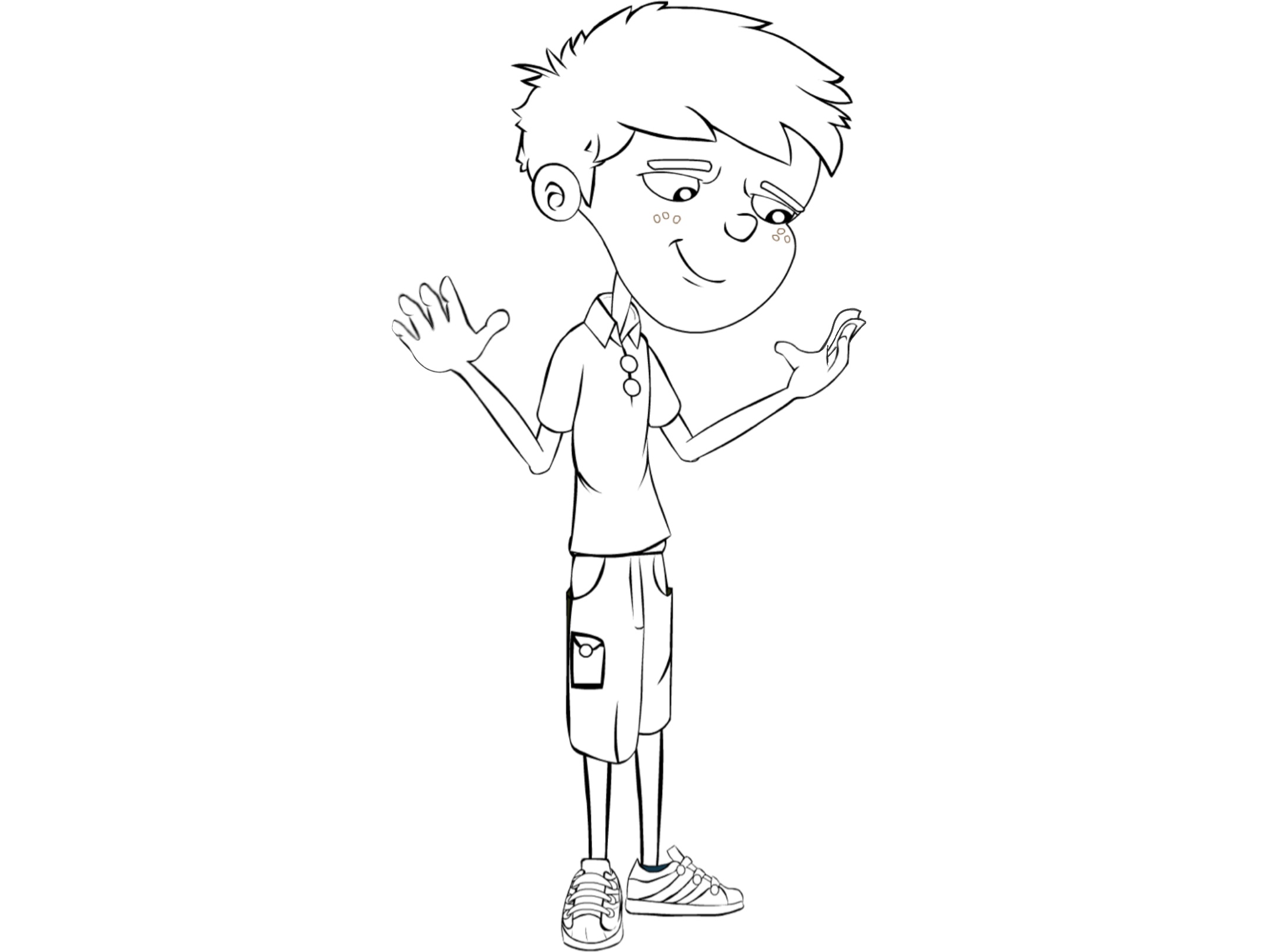 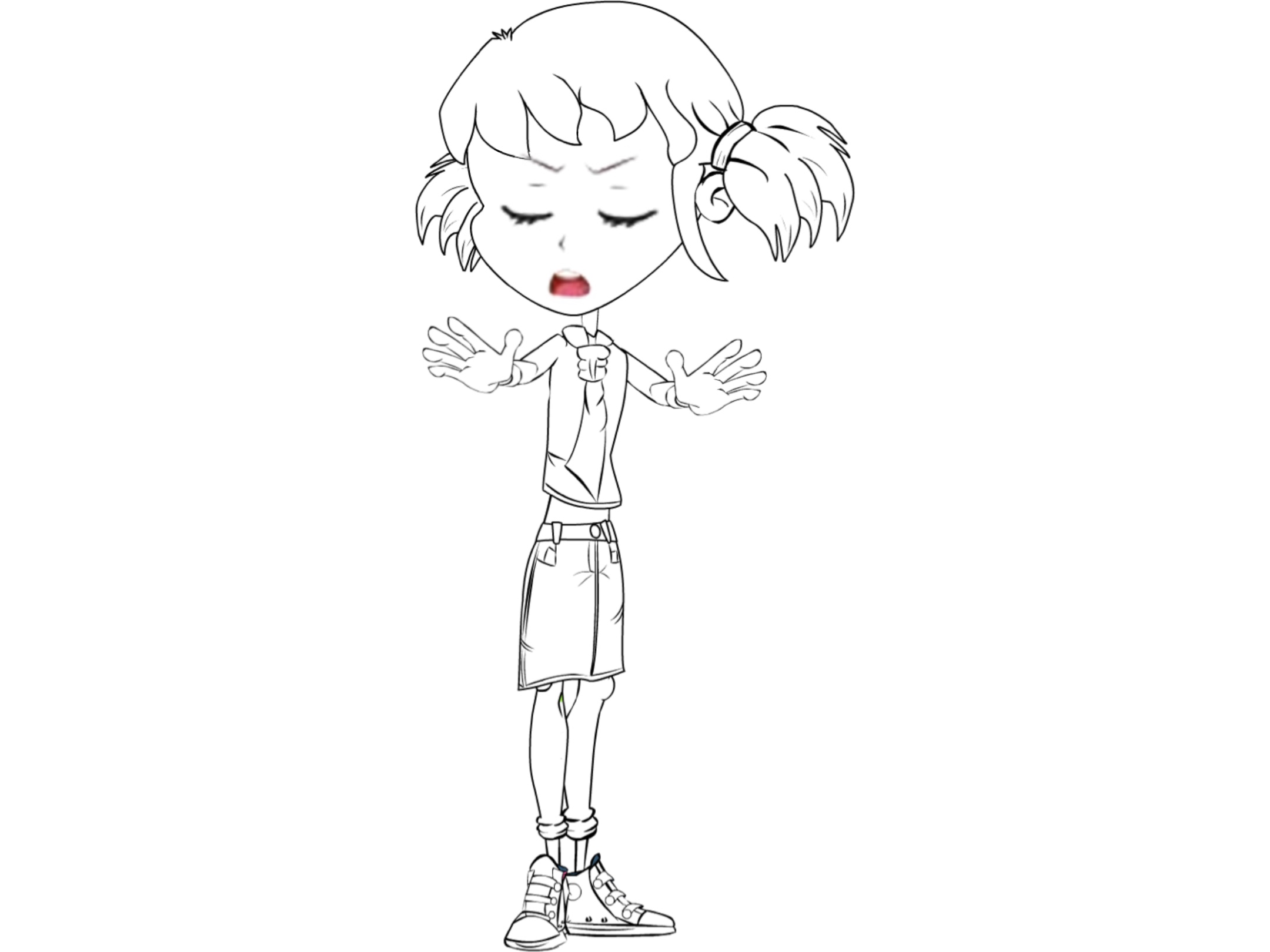 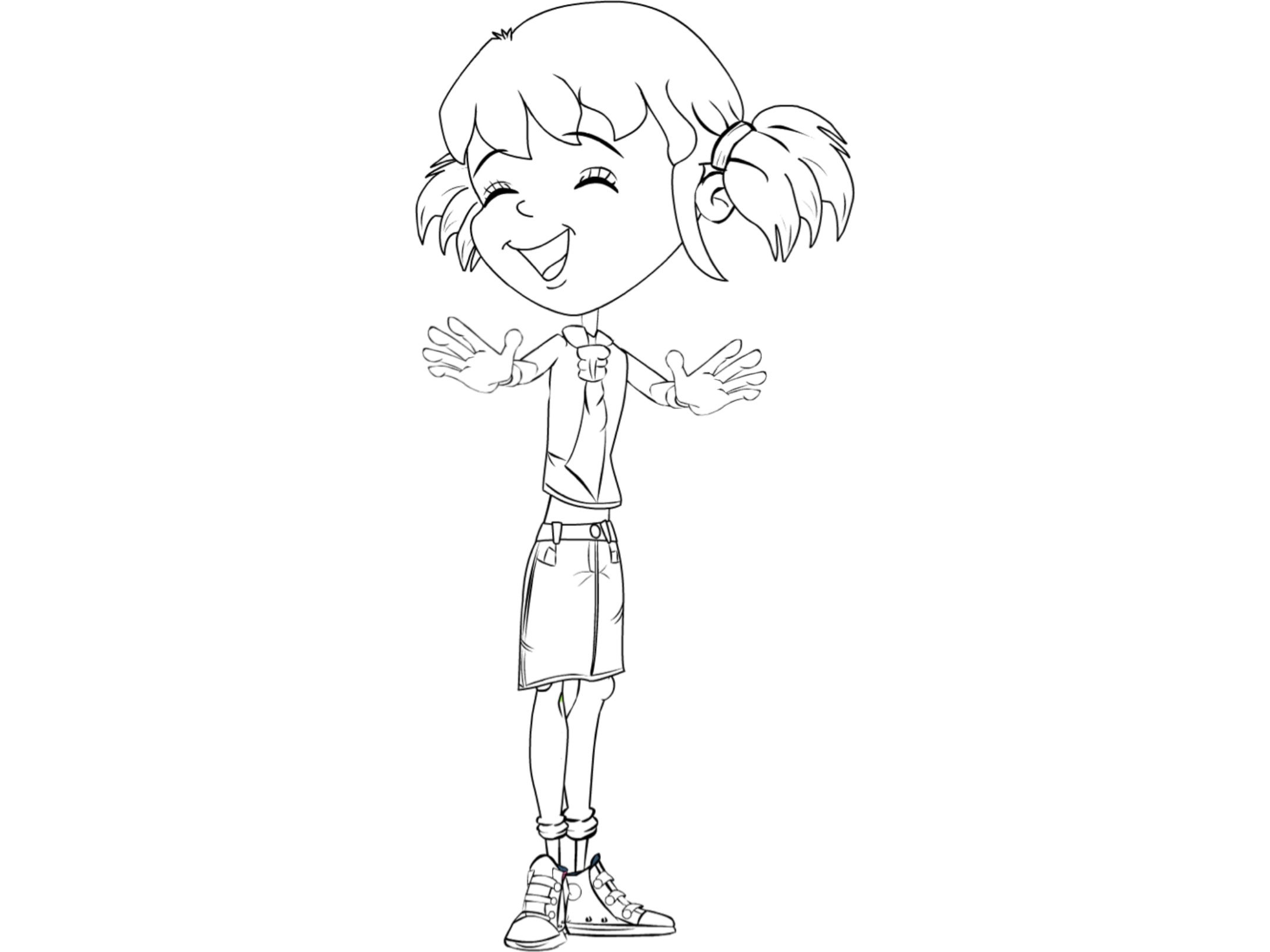 ’   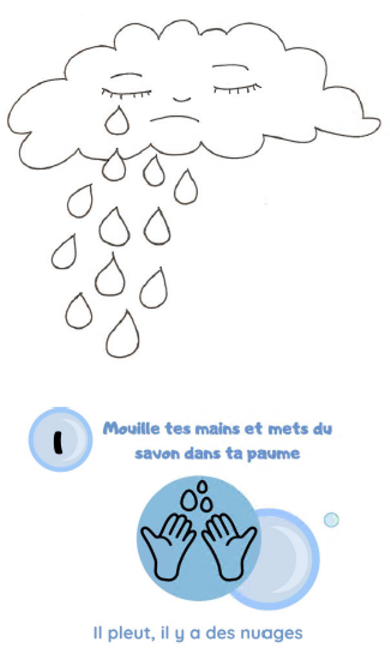 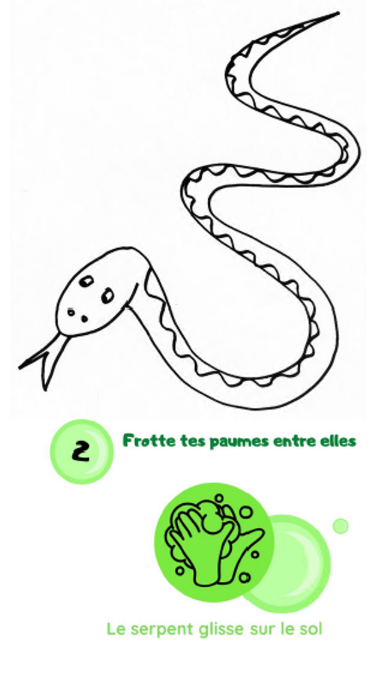 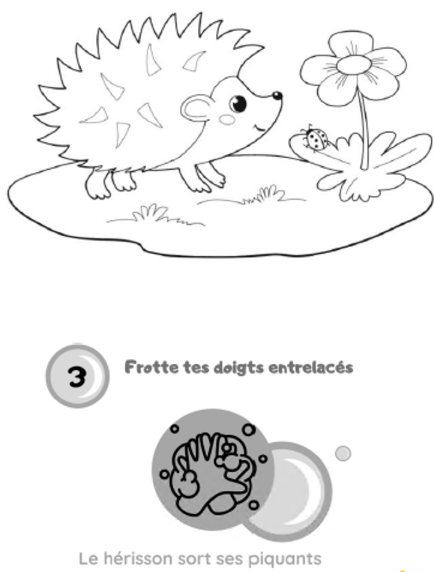 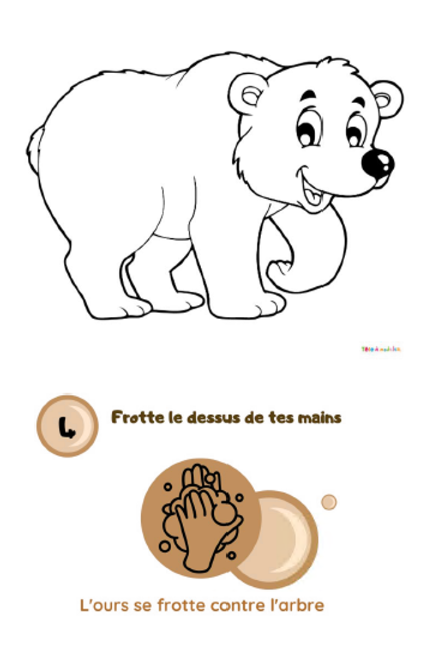 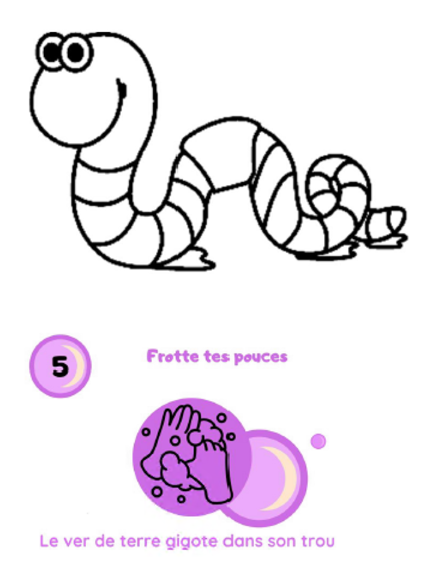 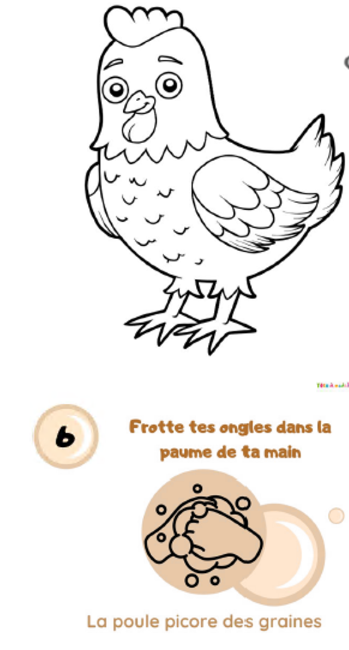 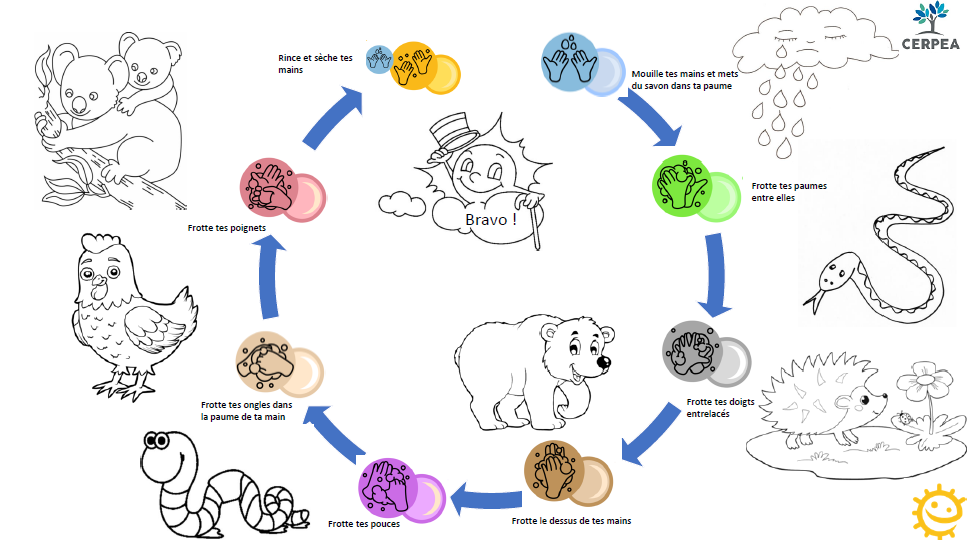 